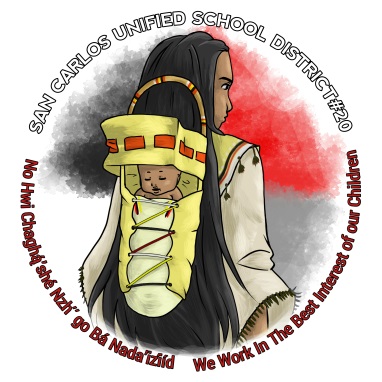 	P.O.B ox 207 San Carlos, Az. 85550 * Phone (928)475-3681 Fax: 475-3681Superintendent						Transportation Supervisor Dr. Deborah J. Dennison						Mr. John J. TsinnajinnieEVACUATION DRILL SCHEDULEName of School:  San Carlos Rice Elementary School San Carlos, Arizona 85550Date: January 25, 2018Time of Drill: 8:30 am – 10:30 amName of School: San Carlos Secondary School Highway 70 M.P. 270 San Carlos, Arizona 85542Date: January 10, 2018Time of Drill: 11:30 am – 1:30 pm 